SkambutisSiųsti SMSPridėti prie „Skype“Jums reikės „Skype“ kreditųNemokamai naudojant „Skype“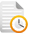 